Applicant Signature ________________________________ Position in Company (if applicable) ___________________________Print Name_______________________________________ Date ____________________ UserID ____________(if applicable)	Check the appropriate box below: NEW IFQ online account holder						 EXISTING IFQ online account holder and provide the IFQ Online account holder’s UserID: ___________________E-mail address: _________________________________________________________________________________________________IFQ ONLINE ACCOUNT HOLDER INFORMATION Prefix	Last Name or Name of Business	First Name	Middle Name	SuffixMailing Address	Apt/Suite	City	State	County/Parish	Zip Code	CountryPhysical Address	 Check if same as mailing address	Apt/Suite	City	State	County/Parish	Zip Code	CountryTax ID number (FED ID or SSN)	Date of Birth or Date Business Filed (mm/dd/yyyy)	Area Code	Primary Phone Number                	      Select one:     Home         Work         Cell ADDITIONAL IFQ ONLINE ACCOUNT HOLDER INFORMATIONPrefix	Last Name or Name of Business	First Name	Middle Name	SuffixMailing Address	Apt/Suite	City	State	County/Parish	Zip Code	CountryPhysical Address	 Check if same as mailing address	Apt/Suite	City	State	County/Parish	Zip Code	CountryTax ID number (FED ID or SSN)	Date of Birth or Date Business Filed (mm/dd/yyyy)	Area Code	Primary Phone Number Select one:  Home      Work      Cell    IFQ online account holder’s UserID (if applicable):                      ADDITIONAL IFQ ONLINE ACCOUNT HOLDER INFORMATIONPrefix	Last Name or Name of Business	First Name	Middle Name	SuffixMailing Address	Apt/Suite	City	State	County/Parish	Zip Code	CountryPhysical Address	 Check if same as mailing address	Apt/Suite	City	State	County/Parish	Zip Code	CountryTax ID number (FED ID or SSN)	Date of Birth or Date Business Filed (mm/dd/yyyy)	Area Code	Primary Phone Number                	      Select one:     Home         Work         Cell ADDITIONAL IFQ ONLINE ACCOUNT HOLDER INFORMATIONPrefix	Last Name or Name of Business	First Name	Middle Name	SuffixMailing Address	Apt/Suite	City	State	County/Parish	Zip Code	CountryPhysical Address	 Check if same as mailing address	Apt/Suite	City	State	County/Parish	Zip Code	CountryTax ID number (FED ID or SSN)	Date of Birth or Date Business Filed (mm/dd/yyyy)	Area Code	Primary Phone Number                	      Select one:     Home         Work         Cell Business name _____________________________________ Federal Tax ID number ____________________Officer or Shareholder InformationCheck all that apply:  President/CEO       Vice President       Secretary       Treasurer       Director/Manager        Other __________________                             Shareholder           Percent (%) of corporation held: _______________________Certify Citizenship Status:	   The applicant IS a United States citizen or permanent resident alien.  The applicant IS NOT a United States citizen or permanent resident alien.Prefix	Last Name	First Name	Middle Name	SuffixMailing Address	Apt/Suite	City	State	County/Parish	Zip Code	CountryPhysical Address	 Check if same as mailing address	Apt/Suite	City	State	County/Parish	Zip Code	CountrySSN		Date of Birth (mm/dd/yyyy)	Area Code	Primary Phone Number                	      Select one:     Home         Work         Cell Additional Officer or Shareholder InformationPrefix	Last Name	First Name	Middle Name	SuffixMailing Address	Apt/Suite	City	State	County/Parish	Zip Code	CountryPhysical Address	 Check if same as mailing address	Apt/Suite	City	State	County/Parish	Zip Code	CountrySSN		Date of Birth (mm/dd/yyyy)	Area Code	Primary Phone Number                	      Select one:     Home         Work         Cell _________  MINOR SHAREHOLDERS - Check here if one or more of your shareholders each individually hold shares that total less than 1% of the total shares of the corporation/business/LLC.  For example, there might be three shareholders whose total shares added together is 2% of the total shares but each shareholder individually only holds 0.66% of the shares.________    TOTAL PERCENTAGE (%) of corporation/business/LLC held by minor shareholder(s) that individually holds less than 1% of the total shares of the corporation/business/LLC.Additional Officer or Shareholder InformationPrefix	Last Name	First Name	Middle Name	SuffixMailing Address	Apt/Suite	City	State	County/Parish	Zip Code	CountryPhysical Address	 Check if same as mailing address	Apt/Suite	City	State	County/Parish	Zip Code	CountrySSN		Date of Birth (mm/dd/yyyy)	Area Code	Primary Phone Number                	      Select one:     Home         Work         Cell 
Additional Officer or Shareholder InformationPrefix	Last Name	First Name	Middle Name	SuffixMailing Address	Apt/Suite	City	State	County/Parish	Zip Code	CountryPhysical Address	 Check if same as mailing address	Apt/Suite	City	State	County/Parish	Zip Code	CountrySSN		Date of Birth (mm/dd/yyyy)	Area Code	Primary Phone Number                	      Select one:     Home         Work         Cell _________  MINOR SHAREHOLDERS - Check here if one or more of your shareholders each individually hold shares that total less than 1% of the total shares of the corporation/business/LLC.  For example, there might be three shareholders whose total shares added together is 2% of the total shares but each shareholder individually only holds 0.66% of the shares.________    TOTAL PERCENTAGE (%) of corporation/business/LLC held by minor shareholder(s) that individually holds less than 1% of the total shares of the corporation/business/LLC.U.S. DEPT OF COMMERCE, NOAA                NMFS IFQ Program, F/SER29263 13th Avenue SouthSt. Petersburg, FL 33701-5511Toll Free 866-425-7627 (8 a.m. - 4:30 p.m. ET)727-824-5305 (8 a.m. - 4:30 p.m. ET)http://ifq.sero.nmfs.noaa.govNOAA FISHERIES SERVICEFEDERAL APPLICATIONFOR GULF OF MEXICO INDIVIDUAL FISHING QUOTA (IFQ) ONLINE ACCOUNT FOR OFFICE USE ONLYReviewer's Initials and Date  ___________________________Sanction Case Number  if Sanctioned and date held  __________________________________________________Date Sanction Released and Initials  _____________________Application IDAPPLICATION INSTRUCTIONS1.  Current IFQ participants need to complete this application to certify they are or are NOT a United States citizen or a permanent resident alien.2.  As of January 1, 2012, all United States citizens and permanent resident aliens are eligible for participation in the Gulf red snapper IFQ program.  This application is to establish an IFQ account for new participants and update account information for existing participants.  However, a valid commercial permit for Gulf reef fish, a Gulf red snapper IFQ vessel account, and Gulf red snapper IFQ allocation are required to possess (at and after the time of the advance notice of landing), land or sell Gulf red snapper subject to this IFQ program. 3.  Follow the instructions at the top of each section.  Make sure all the information is correct then sign and date the application below.  The IFQ applicant signing the application must be an account holder listed in section 1 and a United States citizen or permanent resident alien.4.  Mail your completed application to:  U.S. Department of Commerce, NOAA, National Marine Fisheries Service F/SER29, 263 13th Avenue South, St. Petersburg, FL  33701-5505.Public reporting burden for this collection of information is estimated to average 10 minutes per response, including the time for reviewing instructions, searching existing data sources, gathering and maintaining the data needed, and completing and reviewing the collection of information.  Send comments regarding this burden estimate or any other suggestions for reducing this burden to PRA Officer, National Marine Fisheries Service, F/SER2, 263 13th Avenue South, St. Petersburg, FL  33701-5505.The National Marine Fisheries Service requires this information for the conservation and management of marine fishery resources.  The data reported will be   used to develop, implement, and monitor fishery management activities for a variety of uses.  Responses to this collection are required to obtain or retain an IFQ online account under the Magnuson-Stevens Act.  Non-confidential information will be released via a NOAA Fisheries Service website.  Non-confidential information means:  name, address, city, state, zip code, etc.  All other data submitted will be handled as confidential material in accordance with NOAA Administrative Order 216-100, Protection of Confidential Fishery Statistics.  Notwithstanding any other provisions of the law, no person is required to respond to, nor shall any person be subjected to a penalty for failure to comply with, a collection of information subject to the requirements of the Paperwork Reduction Act, unless that collection of information displays a currently valid OMB Control Number.SIGNATURE OF APPLICATIONThe undersigned certifies under penalty of perjury that the foregoing information is true and correct (28 USC 1746; 18 USC 1621; 18 USC 1001, 16 USC 1857).  Knowingly supplying false information for the purpose of obtaining an IFQ Online Account is a violation of Federal law punishable by a fine and/or imprisonment.  Please note:  The individual signing below MUST be either the IFQ account holder OR must be one of the officers or shareholders that is a United States citizen or permanent resident alien listed in section 2 of this application.IFQ ONLINE ACCOUNT HOLDER INFORMATION1)  Check the appropriate box below if the applicant is a new or existing IFQ online account holder.  Provide the USER ID for an existing account holder. 2)  Complete this page for all IFQ online account holders.  If the account holder is a business, enter the Federal ID number and date the business filed with the state.  If the account holder is an individual, enter their Social Security Number and date of birth. 3)  Check the appropriate box below to certify that the applicant IS or IS NOT a United States citizen or permanent resident alien.4)  If the IFQ account is held by a business, please also complete Section 2 on page 4.Check one:  Individual/Sole Proprietorship        Joint Ownership          Partnership         Corporation      Other ______________Certify Citizenship Status:								   The applicant IS a United States citizen or permanent resident alien.  The applicant IS NOT a United States citizen or permanent resident alien.Check one:  Individual/Sole Proprietorship        Joint Ownership          Partnership         Corporation      Other ______________Certify Citizenship Status:								   The applicant IS a United States citizen or permanent resident alien.  The applicant IS NOT a United States citizen or permanent resident alien.ADDITIONAL IFQ ONLINE ACCOUNT HOLDER INFORMATION1)  Only complete this page for all additional IFQ online account holders.  If the account holder is a business, enter the Federal ID number and date the business filed with the state.  If the account holder is an individual, enter their Social Security Number and date of birth. 2)  Check the appropriate box below to certify that the applicant IS or IS NOT a United States citizen or permanent resident alien.Check one:  Individual/Sole Proprietorship        Joint Ownership          Partnership         Corporation      Other ______________Certify Citizenship Status:								   The applicant IS a United States citizen or permanent resident alien.  The applicant IS NOT a United States citizen or permanent resident alien.Check one:  Individual/Sole Proprietorship        Joint Ownership          Partnership         Corporation      Other ______________Certify Citizenship Status:								   The applicant IS a United States citizen or permanent resident alien.  The applicant IS NOT a United States citizen or permanent resident alien.2.  OFFICER/SHAREHOLDER INFORMATION FORCORPORATION/BUSINESS/LLC THAT HOLD THE IFQ ONLINE ACCOUNT1)  If this IFQ online account is held by a business, then complete this section for EACH officer or partner associated with the business.  
Provide the information for all officers or partners that are shown on your most recent annual report.  If your business is structured as a corporation, identify all shareholders in the corporation that own at least 1% or more of the shares, as well as the percentage of all shares in the corporation held by each shareholder.  Individuals holding less than 1% of the shares (minor shareholders) should not be individually listed. Total shareholders must equal 100%.  For all provide position held in business, name, address, social security number, date of birth, and telephone number.2)  Check the appropriate box below to certify that the applicant is or is NOT a United States citizen or permanent resident alien.Check all that apply:  President/CEO       Vice President       Secretary       Treasurer       Director/Manager        Other ________________                             Shareholder           Percent (%) of corporation held: _______________________Certify Citizenship Status:	   The applicant IS a United States citizen or permanent resident alien.  The applicant IS NOT a United States citizen or permanent resident alien.ADDITIONAL OFFICER/SHAREHOLDER INFORMATION FORCORPORATION/BUSINESS/LLC THAT HOLD THE IFQ ONLINE ACCOUNT1)  If this IFQ online account is held by a business, then complete this section for EACH officer or partner associated with the business.  
Provide the information for all officers or partners that are shown on your most recent annual report.  If your business is structured as a corporation, identify all shareholders in the corporation that own at least 1% or more of the shares, as well as the percentage of all shares in the corporation held by each shareholder.  Individuals holding less than 1% of the shares (minor shareholders) should not be individually listed. Total shareholders must equal 100%.  For all provide position held in business, name, address, social security number, date of birth, and telephone number.2)  Check the appropriate box below to certify that the applicant is or is NOT a United States citizen or permanent resident alien.Check all that apply:  President/CEO       Vice President       Secretary       Treasurer       Director/Manager        Other ________________                             Shareholder           Percent (%) of corporation held: _______________________Certify Citizenship Status:	   The applicant IS a United States citizen or permanent resident alien.  The applicant IS NOT a United States citizen or permanent resident alien.Check all that apply:  President/CEO       Vice President       Secretary       Treasurer       Director/Manager        Other ________________                             Shareholder           Percent (%) of corporation held: _______________________Certify Citizenship Status:	   The applicant IS a United States citizen or permanent resident alien.  The applicant IS NOT a United States citizen or permanent resident alien.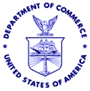 